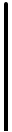 IČO odběratele: DIČ odběratele:       O B J E D N Á V K A 05421888 CZ05421888 Číslo objednávky: 2023-SMB-394 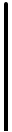 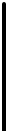 Strana:	1 z 1 Značka: Podklad: Přijatá objednávka: Adresa: MMN, a.s. 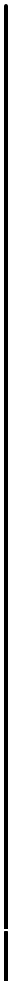 Metyšova 465 IČO dodavatel: 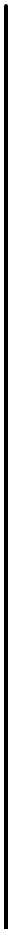 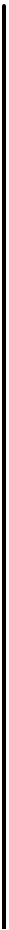 27489485 Jilemnice 
Česká republika je zapsána v OR u KS v Hradci Králové, spisová značka B 3506 datum zápisu: 09.10.2016	  Kč DIČ dodavatele: Adresa: CZ27489485 WWW stránky:	www.nemjil.cz E-mail: Komerční banka a.s. Praha KOMBCZPPXXX Bankovní spojení:	115-3453310267/0100 
Specif. symbol: IČO koneč. odběratele: DIČ koneč. odběratele:	CZ05421888 Martinice v Krkonoších 221 Martinice v Krkonoších Česká republika Evidenční číslo: 
Zástupce dodavatele: 
Telefon: E-mail dodavatele: Datum objednávky:	12.09.2023 Dodací adresa: MMN, a.s. Nemocnice Semily 3. května 421 Datum odeslání:	12.09.2023 Způsob úhrady:	Převodní příkaz Způsob dopravy: 513031 Semily Místo určení:	Semily Česká republika COP: Pol.	Materiál	Název materiálu	Cena / MJ	Množství	MJ 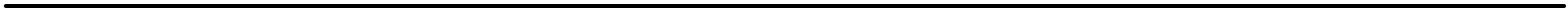 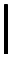 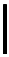 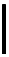 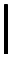 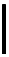 1	ks 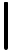 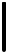 Poznámka :	Zjištěné závady : PK č. 8 - nefunkční, koroze spouštěcího mechanismu 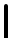 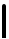 u PK č. 1, 2, 5 - 16, 20 - 24, 26 - poškozené nebo neúplné 
doizolování/zazdění 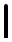 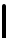 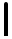 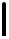 Doporučená opatření: v objektech areálu nemocnice probíhá rekonstrukce 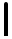 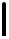 a úpravy VZT zařízení se současnou opravou a odstraněním závad, u PK č. 
8 provést opravu - výměnu mechanismu spouštění co nejdříve.  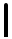 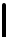 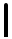 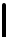 Záznamová kniha PPK : NE 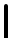 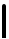 Návod na obsluhu PBZ : ANO 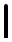 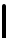 Závěr provozní kontroly: 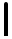 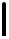 ZAŘÍZENI JE PROVOZUSCHOPNÉ 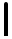 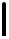 Zaškolení obsluhy PBZ : ANO 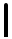 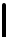 s výhradou PKč.: 1, 2, 5-16, 20-24, 26 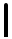 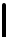 kromě PK č.: 8 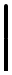 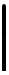 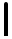 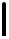 Na základě provedené funkční zkoušky dle § 7 vyhl.MV č. 246/2001 Sb. ve znění vyhl. č. 221/2014 Sb. a ČSN 730872, kontrolované požární klapky a 
příslušenství ODPOVÍDAJÍ požadavkům souboru ČSN v oboru požární ochrany.  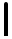 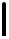 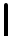 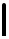 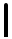 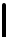 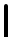 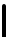 Objednávka celkem	94 466,20 CZK	0,000 kg 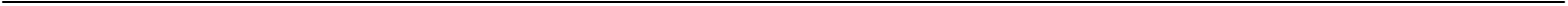 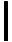 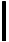 PROSÍME K VÝROBKŮM DODÁVAT ČESKÝ NÁVOD NA POUŽITÍ  A DOBU POUŽITELNOSTI 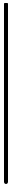 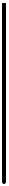 Doklad byl vystaven na ekonomickém informačním systému RIS-2000 (http://www.saul-is.cz) 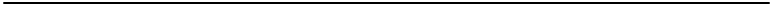 Vystavil: Telefon: E-mail: 